Publicado en  el 29/01/2014 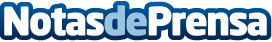 España quiere ser de los primeros países europeos en legislar el uso de aeronaves no tripuladasLa secretaria general de Transporte, Carmen Librero, afirmó hoy que España quiere estar entre los primeros países europeos en legislar el uso civil de las aeronaves no tripuladas (RPAS, sus siglas en inglés), puesto que sus aplicaciones civiles “auguran un buen futuro” y como todas las iniciativas sustentadas en la innovación contribuirán a dinamizar la economía.Datos de contacto:Ministerio de FomentoNota de prensa publicada en: https://www.notasdeprensa.es/espana-quiere-ser-de-los-primeros-paises_1 Categorias: Innovación Tecnológica http://www.notasdeprensa.es